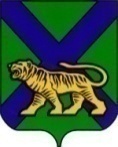 ТЕРРИТОРИАЛЬНАЯ ИЗБИРАТЕЛЬНАЯ КОМИССИЯПАРТИЗАНСКОГО РАЙОНАРЕШЕНИЕс. Владимиро-АлександровскоеОб освобождении члена участковой комиссии с правомрешающего голоса избирательного участка № 2318 
Климовой Ольги Михайловны от обязанностей члена комиссии                                     до истечения срока полномочийРассмотрев поступившее в письменной форме заявление члена участковой комиссии с правом решающего голоса избирательного участка № 2318 Ольги Михайловны Климовой о сложении своих полномочий члена участковой комиссии с правом решающего голоса до истечения срока полномочий, в соответствии с   пунктом 1 части 6 статьи 32 Избирательного кодекса Приморского края, территориальная избирательная комиссия  Партизанского района РЕШИЛА:1. Освободить от обязанностей члена участковой комиссии с правом решающего голоса избирательного участка № 2318 Климову Ольгу Михайловну до истечения срока полномочий.2. Направить настоящее решение в участковую комиссию избирательного участка № 2318, Климовой  О.М.  для сведения.3. Направить настоящее решение для размещения на сайтах Избирательной комиссии Приморского края,  администрации Партизанского муниципального района в разделе «Территориальная избирательная комиссия Партизанского района» в информационно-телекоммуникационной сети «Интернет». 24.11.2020                                    № 278/1270Председатель комиссии   Ж.А. ЗапорощенкоСекретарь комиссииТ.И. Мамонова